								ПРОЕКТ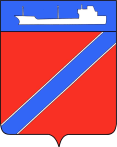 Совет Туапсинского городского поселенияТуапсинского районаР Е Ш Е Н И Еот             2022 года                                                                  № город ТуапсеО согласовании администрации Туапсинского городского поселения Туапсинского района передачи в безвозмездное временное пользование Краснодарской краевой общественной организации ветеранов (пенсионеров) войны и труда железнодорожного транспорта недвижимого имущества, находящегося в муниципальной собственности Туапсинского городского поселения В соответствии с Федеральными законами от 06 октября 2003 года             № 131-ФЗ «Об общих принципах организации местного самоуправления в Российской Федерации» и от 26  июля 2006 года № 135-ФЗ «О защите конкуренции», решением Совета Туапсинского городского поселения Туапсинского района от 03 сентября 2014 года № 28.4 «Об утверждении Положения о порядке управления и распоряжения объектами муниципальной собственности Туапсинского городского поселения Туапсинского района», Уставом Туапсинского городского поселения Туапсинского района, на основании обращения Председателя Совета ветеранов Краснодарской краевой общественной организации ветеранов (пенсионеров) железнодорожного транспорта Житниковой Н.В. о передаче недвижимого имущества, находящегося в муниципальной собственности Туапсинского городского поселения Туапсинского района, Краснодарской краевой общественной организации ветеранов (пенсионеров) войны и труда железнодорожного транспорта, Совет Туапсинского городского поселения Туапсинского района РЕШИЛ:1. Согласовать администрации Туапсинского городского поселения Туапсинского района передачу в безвозмездное временное пользование Краснодарской краевой общественной организации ветеранов (пенсионеров) войны и труда железнодорожного транспорта сроком на пять лет объекта недвижимого имущества, находящегося в муниципальной собственности Туапсинского городского поселения,  в виде нежилого помещения, состоящего из комнат №4-7, назначение: нежилое, общей площадью 38,15 кв. метров, расположенного по адресу: Российская Федерация, Краснодарский край, г. Туапсе, ул. Богдана Хмельницкого, дом № 28, лит. А, для размещения сотрудников организации.2. Контроль за выполнением настоящего решения возложить на комиссию по вопросам социально-экономического развития, имущественным и финансово-бюджетным отношениям, налогообложению, развитию малого и среднего предпринимательства.3. Настоящее решение вступает в силу со дня его принятия.Председатель СоветаТуапсинского городского поселения				Туапсинского района                                                                     В.В. СтародубцевГлава Туапсинскогогородского поселенияТуапсинского района			                                              С.В. БондаренкоЛИСТ СОГЛАСОВАНИЯпроекта решения Совета Туапсинского городского поселенияТуапсинского района от __________ № _____«О согласовании администрации Туапсинского городского поселения Туапсинского района передачи в безвозмездное временное пользование Краснодарской краевой общественной организации ветеранов (пенсионеров) войны и труда железнодорожного транспорта недвижимого имущества, находящегося в муниципальной собственности Туапсинского городского поселения»Проект внесен главой Туапсинского городского поселения Туапсинского районаСоставитель проекта:Начальник отдела имущественных и земельных отношений  Туапсинского городского поселения Туапсинского районаПроект согласован:Начальник правового отделаадминистрации Туапсинского городского поселенияТуапсинского районаНачальник отдела по взаимодействию с представительным органом, организации работы с обращениями граждан, общественностью и СМИ администрации Туапсинского городского поселения Заместитель главы Туапсинского городского поселения Туапсинского районаЯ.Ф. Гаркуша«___»__________2022 г. Е.Н. Кубынина«___»__________2022 г.   Т.Ф. Дроботова«___»__________2022 г.                                                А.И. Чусов«___»__________2022 г. 